INDICAÇÃO Nº 1815/2018Indica ao Poder Executivo Municipal que efetue a roçagem e limpeza, em Área Pública, localizada no bairro Vila Mollon IV.Excelentíssimo Senhor Prefeito Municipal, Nos termos do Art. 108 do Regimento Interno desta Casa de Leis, dirijo-me a Vossa Excelência para sugerir que, por intermédio do Setor competente, que realize roçagem e limpeza em Área Pública, localizada na Rua Ferdinando Mollon entre as Ruas do Cromo, Caetano Sartori e Mario Euphrasio, no bairro Vila Mollon IV.  Justificativa:Moradores da localidade procuraram este vereador cobrando providências no sentido de proceder com a limpeza e roçagem da referida área, uma vez que o mato está alto, com acúmulo de lixo, o que contribuem para proliferação de animais peçonhentos.Plenário “Dr. Tancredo Neves”, em 20 de fevereiro de 2.018.CELSO LUCCATTI CARNEIRO“Celso da Bicicletaria”-vereador-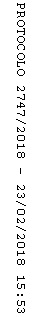 